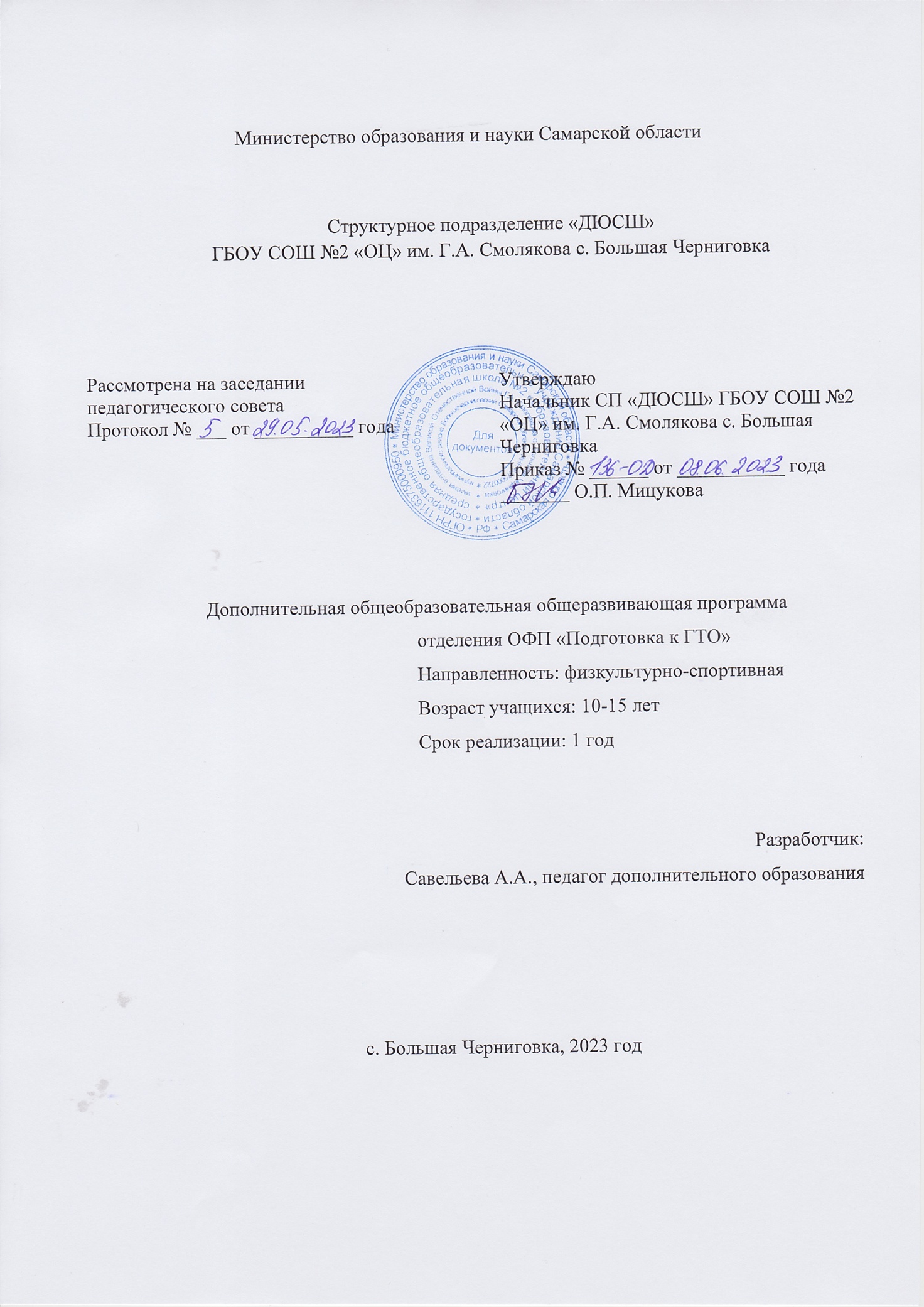 Краткая аннотацияДополнительная общеобразовательная общеразвивающая программа ОФП «Подготовка к ГТО» разработана с учётом интересов конкретной целевой аудитории, обучающихся среднего школьного возраста (10 – 15 лет), направленных на формирование осознанной потребности к занятиям физкультурой и спортом у детей, привлечение их к выполнению тестов ВФСК ГТО (для детей среднего школьного возраста) и сознательному применению предметно-физических упражнений (действий) в различных жизненных ситуациях.Пояснительная запискаНаправленность программыДополнительная общеобразовательная общеразвивающая программа ОФП «Подготовка к ГТО» (далее – программа) имеет физкультурно-спортивную направленность. Актуальность программыПрограмма нацелена на формирование у обучающихся устойчивой мотивации к занятиям физическими упражнениями, сохранению и укреплению собственного здоровья, ведению здорового образа жизни, гармоничного развитие детей, увеличение объёма их двигательной активности через занятия физической культурой и спортом средствами игры, беседы, викторин, соревнований и др., а также выявление, развитие и поддержка одаренных детей в области физической культуры и спорта.Программа ориентирована на физическое и патриотическое воспитание личности обучающегося, приобретение начальных знаний, умений и навыков в физической культуре, укрепление здоровья учащихся в течение всего периода обучения. А также выявление и подготовка одаренных детей и подростков для успешного освоения ими в дальнейшем базовых дополнительных общеобразовательных (предпрофессиональных) программ в области физической культуры и спорта.При этом при составлении программы мы опирались на общенаучное положение, что сохранение, укрепление, развитие физического и духовно-нравственного здоровья обучающихся немыслимы без формирования у них потребности в здоровом образе жизни. По программе могут обучаться дети разных категорий, в том числе дети, попавшие в трудную жизненную ситуацию.Основанием для создания данной дополнительной общеразвивающей программы стали следующие нормативные документы: Федеральный закон от 29.12.2012 № 273-ФЗ «Об образовании в Российской Федерации»;Указ Президента Российской Федерации «О национальных целях развития Российской Федерации на период до 2030 года»;Концепция развития дополнительного образования до 2030 года (утверждена распоряжением Правительства РФ от 31.03.2022 № 678-р);Стратегия развития воспитания в Российской Федерации на период до 2025 года (утверждена распоряжением Правительства Российской Федерации от 29.05.2015 № 996-р);Приказ Министерства образования и науки Российской Федерации от 23.08.2017 № 816 «Об утверждении Порядка применения организациями, осуществляющими образовательную деятельность, электронного обучения, дистанционных образовательных технологий при реализации образовательных программ»;Приказ Министерства просвещения России от 27.07.2022 № 629 «Об утверждении Порядка организации и осуществления образовательной деятельности по дополнительным общеобразовательным программам»;Постановление Главного государственного санитарного врача РФ от 28.09.2020 № 28 «Об утверждении СП 2.4.3648-20 «Санитарно-эпидемиологические требования к организациям воспитания и обучения, отдыха и оздоровления детей и молодежи».Отличительные особенности программы.Основная идея программы заключаются во включении детей и подростков в активную деятельность, что развивает их умение планировать и анализировать поступающую информацию, осваивать способы работы с современными информационными ресурсами, работать самостоятельно и в команде.Программа построена по принципу блочно-модульного освоения материала, что максимально отвечает запросу социума на возможность выстраивания ребёнком индивидуальной образовательной траектории, а также в возможности использования дистанционных образовательных технологий (перечень тем для дистанционного обучения в Приложении №2). Программа ОФП «Подготовка к ГТО» включает в себя 3 образовательных модуля. Дополнительная общеобразовательная программа может реализовываться в смешанном (комбинированном) режиме; с использованием электронного обучения (ЭО) и дистанционных образовательных технологий (ДОТ). ЭО и ДОТ обеспечиваются применением совокупности образовательных технологий, при которых частично опосредованное или полностью опосредованное взаимодействие обучающегося и педагога осуществляется независимо от места их нахождения и распределения во времени на основе педагогически организованных технологий обучения.Педагогическая целесообразностьДанная программа направлена на укрепление здоровья и гармоничное развитие обучающихся, формирование устойчивого интереса к занятиям физической культурой и спортом, развитие и совершенствование физических качеств, воспитание морально-волевых и духовных качеств.Программа построена так, что часть материала учащиеся изучают самостоятельно. При этом идет развитие познавательных и двигательных навыков.Занятия построены таким образом, что теоретические и практические задания чередуются и дополняют друг друга. Это позволяет сделать работу учащихся оптимальной, творческой, интересной. В процессе занятий так же формируются важные качества личности учащихся: самостоятельность, наблюдательность, находчивость, сообразительность, ловкость, физическая сила, вырабатывается терпение и стремление преодолевать трудности, развивается мыслительная деятельность.Также средства и методы обучения, предлагаемые в программе, будут способствовать раскрытию индивидуальности ребенка, расширению его двигательной базы, поощрению творческого начала в каждом обучающемся и выполнению на этой основе нормативов ВФСК ГТО.Цель программы: создание условий для физического развития учащихся, укрепления их здоровья и подготовка к сдаче нормативов Всероссийского физкультурно-спортивного комплекса «Готов к труду и обороне» (ГТО).Привлечение детей с ОВЗ и (или) детей-инвалидов (при наличии медицинского допуска) к занятиям физической культурой и спортом, формирование у них устойчивого интереса к систематическим занятиям с учетом особенностей психофизического развития и индивидуальных возможностей детей.Для успешной реализации поставленной цели необходимо решить следующие задачи:обучающие:повысить уровень теоретических знаний обучающихся об организации самостоятельных занятий, в том числе с использованием современных информационных и интернет–технологий;развивать основные физические способности (качества);получить основные знания и комплексе ГТО; сформированы умения проявлять физические способности при выполнении испытаний (тестов) комплекса ГТО;закрепить арсенал двигательных умений и навыков, приобретённых на учебно-тренировочных занятиях;создать положительного отношения обучающихся к комплексу ГТО, мотивировать к участию в спортивно-оздоровительной деятельности;обучить соблюдать меры безопасности и правила профилактики травматизма на  занятиях физическими упражнениями прикладной направленностиразвивающие:развивать умения взаимодействовать с окружающими, выполняя разные физические упражнения в пределах физических потребностей и возможностей учащегося;развивать познавательные, эмоциональные и волевые качества учащегося;развивать общие координационные способности (обучение основам техник прыжков, метания, бега); развить умения технически правильно выполнять двигательные действия из базовых видов спорта, использовать их в игровой и соревновательной деятельности;развивать основные физические способности учащихся, повысить функциональные возможности их организма;развивать быстроты реакции и перестроение двигательных действий (обучение работы в парах, обучение работы в группе);развивать согласованности работы в команде (обучение работы в команде, командные действия).воспитательные:провести работу по воспитанию нравственных и волевых качеств личности учащихся, привлекались к участиям в массовых патриотических мероприятиях;сформировать привычку к самостоятельным занятиям, избранным видом спорта в свободное время;воспитывать культуру здорового и безопасного образа жизни.Возраст учащихсяПрограмма ОФП «Навстречу к ГТО» адресована обучающимся среднего и старшего школьного возраста (10-15 лет). В подростковом возрасте происходят физиологические изменения, которые приводят к изменениям в поведении детей. Набор в группы осуществляется на добровольной основе, то есть принимаются все желающие заниматься с обязательным допуском врача. По программе могут обучаться дети с особыми возможностями здоровья, не имеющие противопоказаний для занятий спортом. Для зачисления на программу детей с ОВЗ требуются сведения о состоянии здоровья и обязательны рекомендации ПМПК.Перечень категорий нарушений для детей с ОВЗ: Сроки реализации.Программа рассчитана на 1 год обучения, всего 126 часов в год.Формы организации деятельности: по группам, индивидуально или всем составом.Формы обучения: Занятия по данной программе состоят из теоретической и практической частей, причем большее количество времени занимает практическая часть.Формы организации деятельности учащихся на занятии:- фронтальная;- индивидуальная;- групповая.Ожидаемые результатыЛичностными результатами освоения содержания программы секции являются следующие умения:- активно включаться в общение и взаимодействие со сверстниками на принципах уважения и доброжелательности, взаимопомощи и сопереживания;- проявлять положительные качества личности и управлять своими эмоциями в различных (нестандартных) ситуациях и условиях;-проявлять дисциплинированность, трудолюбие и упорство в достижении поставленных целей;- оказывать бескорыстную помощь своим сверстникам, находить с ними общий язык и общие интересы.Метапредметными результатами (познавательные, регулятивные, коммуникативные УУД)- характеризовать явления (действия и поступки), давать им объективную оценку на основе освоенных знаний и имеющегося опыта;-находить ошибки при выполнении учебных заданий, отбирать способы их исправления;-общаться и взаимодействовать со сверстниками на принципах взаимоуважения и взаимопомощи, дружбы и толерантности;- организовывать самостоятельную деятельность с учетом требований ее безопасности, сохранности инвентаря и оборудования, организации места занятий;- планировать собственную деятельность, распределять нагрузку и отдых в процессе ее выполнения;- анализировать и объективно оценивать результаты собственного труда, находить возможности и способы их улучшения;- видеть красоту движений, выделять и обосновывать эстетические признаки в движениях и передвижениях человека;- оценивать красоту телосложения и осанки, сравнивать их с эталонными образцами;- управлять эмоциями при общении со сверстниками и взрослыми, сохранять хладнокровие, сдержанность, рассудительность;- технически правильно выполнять двигательные действия из базовых видов спорта, использовать их в игровой и соревновательной деятельности.Предметными результатами-представлять занятия в секции как средство укрепления здоровья, физического развития и физической подготовки человека;-оказывать посильную помощь и моральную поддержку сверстникам при выполнении учебных заданий, доброжелательно и уважительно объяснять ошибки и способы их устранения;- организовывать и проводить со сверстниками подвижные игры и элементы соревнований, осуществлять их объективное судейство;- бережно обращаться с инвентарем и оборудованием, соблюдать требования техники безопасности к местам проведения;- организовывать и проводить занятия физической культурой с разной целевой направленностью, подбирать для них физические упражнения и выполнять их с заданной дозировкой нагрузки;- характеризовать физическую нагрузку по показателю частоты пульса, регулировать ее напряженность во время занятий по развитию физических качеств;- взаимодействовать со сверстниками по правилам проведения подвижных игр и соревнований;- в доступной форме объяснять правила (технику) выполнения двигательных действий, анализировать и находить ошибки, эффективно их исправлять;- подавать строевые команды, вести подсчет при выполнении общеразвивающих упражнений;-находить отличительные особенности в выполнении двигательного действия разными учениками, выделять отличительные признаки и элементы;- выполнять акробатические и гимнастические комбинации на высоком техническом уровне, характеризовать признаки техничного исполнения;- выполнять технические действия из базовых видов спорта, применять их в игровой и соревновательной деятельности;После окончания года обучения в группе спортивно-оздоровительного этапа обучающиеся должны знать:-влияние занятий физическими упражнениями на дыхательную и сердечно-сосудистую системы;- правила оказания первой помощи при травмах;- гигиенические требования к питанию спортсмена, к инвентарю и спортивной одежде;- правила игры в баскетбол, волейбол, футбол.- места занятий и инвентарь.уметь:- выполнять программные требования по видам подготовки;- правильно применять технические и тактические приемы в играх.Критерии и способы определения результативностиОценка теоретической подготовки проводиться в формате тестирования или беседы:уровень «высокий» - обучающийся ответил практически на все вопросы (80-100%), демонстрируя при этом понимание сущности излагаемого материала, логично и полно раскрывает вопросы, использует примеры из практики;уровень «средний» - обучающийся ответил на больше половины всех вопросов (70-75 %), в ответах отмечаются небольшие неточности и незначительные ошибки, примеры приводит не совсем точно;уровень «низкий» (до 50%) - в ответе обучающегося отсутствует логическая последовательность, отмечаются пробелы в теоретическом учебном материале, отмечаются трудности в приведении примеров.Педагог дополнительного образования самостоятельно разрабатывает содержание тестирования по основам теоретической подготовке, из тем, которые были изучены за весь период обучения.Оценка практической подготовки:В течение года в СП ДЮСШ проводится три вида контроля: - стартовый; - промежуточный; - итоговый. Стартовый контроль выполняет функцию первичного среза качества умений, навыков обучающихся группы и определения перспектив дальнейшего обучения каждого воспитанника и группы в целом с целью сопоставления этих результатов с предшествующими и последующими показателями и выявления результативности работы тренера в целом с группой. Выявляется остаточный уровень умений, навыков на начало учебного года. Проводится он в начале учебного года до 15-20 сентября. Формы контроля: опрос, выполнение нормативов по ОФП. Промежуточный контроль умений, навыков проводится в группе и предназначен для отслеживания динамики об учености обучающихся и коррекции деятельности тренера - преподавателя и обучающихся для улучшения физических показателей. Время проведения - вторая половина декабря. Формы контроля: тестирование по нормативам ВФСК ГТО, анализ результатов. Итоговый контроль умений, навыков предназначен для определения уровня подготовленности каждого обучающегося и группы в целом к дальнейшему обучению, а также для выявления типичных пробелов в умениях, навыках обучающихся с целью организации работы по ликвидации этих пробелов. Данный контроль проводится с целью оценки уровня и качества освоения обучающимися комплекса учебных задач, поставленных на учебный год. Формы контроля: теоретический опрос - май, выполнение нормативов ГТО - по графику Центра тестирования по месту жительства. Формы оценки результативности итогов и эффективности реализации программы:соревнования;фестивали;открытые и контрольные занятия.и средства: наблюдения;опрос;анкетирование;контрольный нормативы.Учебно-тематический планУчебно-тематический план 1 модуляЦель модуля: овладеть основами двигательной активности.Задачи модуля:Знать:- как влияет физкультура и спорт на организм человека.- технику выполнения видов гимнастики.Уметь: выполнять виды гимнастики; (комплексы общеразвивающих упражнений).Содержание модуля1.Влияние физических упражнений на организм человека. Правила техники безопасности при проведении занятий.Техника выполнения физических упражнений.Тема 1.1. Краткие сведения о строении человеческого организма. Формирование у обучающихся устойчивых мотиваций на ЗОЖ. Необходимость ежедневных занятий физической культурой.Тема 1.2. Двигательный режим дня. Самостоятельные занятия физической культурой и спортом.Ведение дневника самоконтроля. Режим дня и двигательная активность.Общая физическая подготовка.Тема 2.1. Комплексы общеразвивающих упражнений: на месте (в колоннах) с большим мячом, с гимнастической палкой, с флажками. Комплекс общеразвивающих упражнений без предметов.- Наклоны головы, наклоны в стороны, наклоны вниз.- «Играем носочками», «Ножницы», «Сядь», «Лодочка», «Кошечка».- Прыжки: ноги вместе, смена ног. Дыхательные упражнения или ходьба. Гимнастические упражнения: для рук и плечевого пояса с мячами, гимнастическими палками, скакалкой. Из различных исходных положений (в основной стойке, на коленях, сидя, лежа) - сгибание и разгибание рук, вращения, махи, отведение и приведение, рывки одновременно обеими руками и разновременно, то же во время ходьбы и бега. Упражнения с набивными мячами. Упражнения с гимнастическими палками или сложенной вчетверо скакалкой. Упражнения на гимнастической стенке, гимнастической скамейке. Комплекс общеразвивающих упражнений с предметами (с обручем).- На носок», наклоны в стороны, выпады.- «Пролезь в обруч», «Верблюды», «Не задень», «Достань до обруча».- Повороты. Прыжки на одной ноге через обруч вперёд-назад, спиной.- Чередование с ходьбой приставным шагом по обручу руки за головой. Комплекс общеразвивающих упражнений на месте в парах - Стоя спиной друг к другу, взявшись за руки, руки внизу, в стороны, вверх. Наклоны вперёд, вправо, влево с помощью партнера.- Круговые вращения с поворотами. Повороты туловища вправо, влево.- Выпады вперед правой и левой ногой. Перенос центра тяжести с одной стороны в другую.Повороты с имитацией метания мяча, с шага левой (правой) ногой в сторону метания.Гимнастика пальчиковая и дыхательная.Тема 3.1. Пальчиковая гимнастика. Персонажи и образы пальчиковых игр: паучок и бабочка, коза и зайчик, дерево и птица, солнышко и дождик. (соединение пальцевой пластики с выразительным речевым интонированием, создание пальчикового театра, формирование образно-ассоциативного мышления — это и есть пальчиковые игры). Упражнения подбираются с учетом возрастных особенностей.Игра «Кольца». Поочередно соединять подушечку каждого пальца с большим пальцем, образуя колечко. Сначала на правой, затем на левой. А в конце занятия – синхронные движения на обеих руках.Игра «Кулак-ребро-ладонь». Три положения на плоскости стола. Кулачок, затем ладонь ребром на столе, прямая ладонь на столе. Делать правой, левой рукой, затем синхронно. Игра «Крестики-нолики». Зацепить средний палец за указательный – крестик. Затем соединить подушечки указательного и большого пальца – нолик. Чередовать эти движения.Игра «Зеркальное рисование». Взять в каждую руку по карандашу и рисовать одновременно зеркально-симметричные фигуры, буквы.Тема 3.2. Дыхательная гимнастика. Методика дыхательной гимнастики А. Стрельниковой – «нюханье воздуха». (Для второго года обучения каждое упражнение комплекса выполняется до 24 повторений).Гимнастика с основами акробатики.Тема 4.1. Организующие команды и приемы. Построения и перестроения. Повороты кругом с разделением по команде «Кругом! Раз-два»; перестроение по двое в шеренге и колонне; передвижение в колонне с разной дистанцией и темпом, по «диагонали» и «противоходом».Тема 4.2. Акробатические упражнения. Упражнения из положения, лежа на спине, стойка на лопатках (согнув и выпрямив ноги); кувырок вперед в группировке; из стойки на лопатках, полупереворот назад в стойку на коленях. Гимнастические упражнения прикладного характера танцевальные упражнения, упражнения на низкой перекладине — вис на согнутых руках, вис стоя спереди, сзади, зависом одной, двумя ногами.Тема 4.3. Упражнения, развивающие силу мышц рук и плечевого пояса (подготовительные упражнения, для выполнения подтягивания из виса лёжа на низкой перекладине).1. Сгибание и разгибание рук в упоре лёжа на гимнастической скамейке.2. Сгибание и разгибание рук в упоре сидя и лёжа сзади (руки на гимнастической скамейке).3. Сгибание и разгибание рук с гантелями в локтевых суставах.4. Вис лёжа на низкой перекладине (5 с и более) на полусогнутых руках.5. Подтягивание на низкой перекладине из виса сидя.2 модуль - ВФСК ГТО: от теории к практике.Цель модуля: овладеть основами выполнения упражнений из ВФСК ГТО.Задачи модуля: знать:- основные ступени ВФСК ГТО; знаки отличия (теоретический материал).- технику выполнения ОРУ без предметов и с предметами.уметь - выполнять комплекс упражнений из физкультурно-спортивного комплекса ГТО.Учебно - тематический план 2 модуляСодержание модуля «ВФСК ГТО - путь к здоровью и успеху.»Тема 1.1. История зарождения ГТО. Программа физкультурной подготовки (1931- 1991гг.). Как и почему появился комплекс ГТО. От норм ГТО к Олимпийским медалям. ГТО сегодня. Структура комплекса: 1 ступень (6-8 лет) «Играй и двигайся»; 2 ступень (9-10 лет) «Стартуют все»; 3 ступень (11-12 лет) «Смелые и ловкие»; 4 ступень (13-15 лет) «Олимпийские надежды»; 5 ступень (16 - 17 лет) «Сила и грация»; 6 ступень (18-30 лет) «Физическое совершенство»; 7 ступень (41-50 лет) «Бодрость и здоровье»; 8 ступень (51 год и старше) «Здоровье и долголетие».Тема 1.2. Нормативы ГТО 1 и 2 ступени. Знаки отличия. Дизайн знака отличия (красный, синий, зелёный фон). Комплекс ГТО – новые победы.2. Общая физическая подготовкаТема 2.1.Комплексы общеразвивающих упражнений без предметов.- Гимнастические упражнения: для рук и плечевого пояса; наклоны головы, наклоны в стороны, наклоны вниз;- гимнастические упражнения: для мышц туловища и шеи;- упражнения для мышц ног, таза. Наклоны головы, наклоны в стороны, наклоны вниз.Тема 2.2.Комплекс общеразвивающих упражнений с предметами.Гимнастические упражнения: для рук и плечевого пояса с мячами, гимнастическими палками, скакалкой.Упражнения на гимнастической стенке, гимнастической скамейке.Комплекс общеразвивающих упражнений с предметами (с обручем).- «Пролезь в обруч», «Верблюды», «Не задень», «Достань до обруча»;- повороты; прыжки на одной ноге через обруч вперёд-назад, спиной;- чередование с ходьбой приставным шагом по обручу руки за головой.Упражнения из физкультурно-спортивного комплекса ГТОТема 3.1. Упражнения на развитие силы. Сгибание и разгибание рук.Сгибание и разгибание рук в упоре лёжа, руки на повышенной опоре (скамейке). Сгибание и разгибание рук в упоре лёжа, ноги на повышенной опоре (скамейке, стуле, рейке гимнастической стенки и т. п.), руки на полу.Подтягивание из виса на высокой и низкой перекладине.Подтягивание на перекладине с прыжка и медленное опускание, в вис на прямые руки.Подтягивание на перекладине из виса с помощью. Подтягивание из виса лёжа на низкой перекладине (высота перекладины 100—110 см). Вис на перекладине (5 с. и более) на полусогнутых руках. Подтягивание из виса на высокой перекладине хватом снизу. Подтягивание разным хватом (кисти касаются друг друга, обхватывают перекладину с разных сторон, голова проходит то с одной, то с другой стороны от перекладины).Прыжки с места. Выпрыгивание из полуприседа и приседа вверх с максимальным усилием и с отягощением (набивным мячом) на плечах.Прыжки на обеих ногах (в приседе) с продвижением вперёд 15 — 20 м.Прыжки на обеих ногах через гимнастическую скамейку с последующим быстрым и мощным прыжком в длину с приземлением на гимнастический мат.Тема 3.2. Упражнения на развитие скоростных качеств. Челночный бег 3х10 м. (сек.). Бег на 30 м.Поднимание туловища из положения, лежа. Подготовительные упражнения. Поднимание туловища из положения лёжа на спине, ноги согнуты в коленных суставах и закреплены, руки обхватывают плечи. Лёжа на спине, согнутые ноги на возвышении (стул, скамейка и т. п.).Поднимание туловища с касанием грудью колен. Поднимание и опускание прямых ног из положения лёжа на спине на наклонной скамейке (головой к стенке), хват руками за рейку.Одновременное поднимание прямых ног и туловища (сед согнувшись, руки к носкам) из положения лёжа на спине. Лёжа на спине, ноги согнуты в коленях, ступни прижаты к полу.Набивной мяч в вытянутых руках за головой. Поднять туловище, мяч вперёд-вверх.Тема 3.3. Упражнения на развитие гибкости. Наклон вперед из положения стоя на гимнастической скамье (см).Упражнения, увеличивающие подвижность в тазобедренных суставах. Из упора присев разгибание ног, не отрывая рук от пола. Наклоны вперёд, притягивая туловище к ногам с помощью рук. В парах, стоя лицом друг к другу. Один партнёр выполняет пружинящие наклоны вперёд, второй усиливает движение мягким надавливанием руками па лопатки. Сидя на скамейке наклоны вперёд до касания лбом коленей. Ходьба с наклонами вперёд и доставанием пола руками.На развитие координации, равновесия, меткости:Метание теннисного мяча в цель. Ходьба по гимнастической скамье.Прыжки через скакалку. Выполнение упражнения «Ласточка».3 модуль. Техническое и тактическое совершенствование.Цель модуля: техническое и тактическое совершенствованиеЗадачи модуля: знать- о профилактике простудных заболеваний;- технику выполнения упражнений из физкультурно-спортивного комплекса ГТО;уметь - выполнять тесты (упражнения) из физкультурно-спортивного комплекса ГТО.Учебно-тематический план 3 модуляСодержание 3 модуляЗдоровый образ жизни и правильное питание.Тема 1.1. ЗОЖ и профилактика простудных заболеваний. Питание: полезные и вредные продукты. Режим дня и физкультура.Тема 1.2. Полезные и вредные привычки. Привычки и их влияние на здоровье. Вредные и полезные привычки в питании. Продукты, приносящие вред организму: сладости, чипсы, газированные напитки. Полезные напитки. Игра «Полезно или вредно».Комплекс упражнений для выполнения тестирования в рамках ВФСК ГТО.Тема 2.1. Легкая атлетика. Беговые упражнения: приставными шагами, с высоким подниманием бедра, с захлёстом голени, бег из разных исходных позиций.Тема 2.2. Ходьба: ходьба спиной вперёд, в присяде, ускорение, на месте.Многоскоки с последующим ускорением, «лягушка» с последующим ускорением. Бег по прямой. Обратное возвращение шагом и восстановление дыхания. Длительный бег (3 мин.)3. Отработка техники и тактических умений при выполнении тестирования:- прыжки с места.- челночный бег 3х10 м. (сек.)- бег на 30 м. (сек.)- поднимание туловища из положения, лежа (количество раз за 1 мин.)- наклон вперед из положения стоя на гимнастической скамье (см).- метание теннисного мяча в цель,- ходьба по гимнастической скамье.4. Подвижные спортивные игры.Игры: «Мяч над головой», «Ковер — не самолет», « Хитрый шарик», «Руки вместо ног», «Посади картошку».Итоговое занятие. Спортивный игровой квест. Спортивные эстафеты Ресурсное обеспечение программыМетодическое обеспечениеТренировочный процесс является основой спортивной подготовки, определяет характер и содержание всей двигательной деятельности, а также финансового, материально-технического, информационного, научного и медицинского обеспечения и восстановительных мероприятий. Тренировочный процесс подлежит планированию: ежегодное (календарно-тематическое) планирование, позволяющее составить план проведения групповых и индивидуальных тренировочных занятий и промежуточного тестирования обучающихся; ежеквартальное планирование, позволяющее спланировать работу по проведению индивидуальных тренировочных занятий; самостоятельную работу обучающихся по индивидуальным планам; участие в спортивных соревнованиях и иных мероприятиях; ежемесячное планирование (не позднее, чем за месяц до планируемого срока проведения), спортивные и другие мероприятия. на каждую тренировку конспект учебно-тренировочного занятия Для четкого планирования учебно-тренировочного процесса работу можно разделить на этапы: I этап – общеподготовительныйОсновными формами тренировки являются комплексные занятия по физической подготовке: - общеразвивающие упражнения; - легкоатлетические упражнения; - подвижные игры. Одновременно проводятся занятия по технической подготовке: Продолжительность этого этапа с постепенным увеличением общего объѐма тренировочных нагрузок и в меньшей степени с повышением их интенсивности зависит от физического состояния обучающихся.II этап – основной В процессе тренировочной деятельности юный спортсмен совершенствует свою физическую, техническую подготовленность, а успешными предпосылками для достижения их высокого уровня является воспитание человека и уровень его интеллектуальных способностей. Для того чтобы участники могли полностью реализовать свои физические способности, необходимо определить целесообразную последовательность проведения тестирования. Перед тестированием участники проводят индивидуальную или общую разминку под руководством тренера-преподавателя либо самостоятельно. Следует начинать тестирование с наименее энергозатратных видов испытаний (тестов) и предоставлять участникам достаточный период отдыха между выполнением нормативов. Наиболее оптимальной является такая последовательность проведения испытаний (двигательных тестов): бег на 30, 60, 100 м в зависимости от возрастных требований и ступени комплекса; прыжки в длину с места толчком двумя ногами, в длину с разбега; тестирование в силовых упражнениях; бег на 1; 1,5; 2; 3 км; плавание; бег на лыжах; стрельба. Во время проведения тестирования следует обеспечить необходимые меры техники безопасности и сохранения здоровья школьников. III. Соревновательный период В этом периоде, определяемом календарѐм спортивно-массовых мероприятий. На протяжении всего соревновательного периода обучающийся продолжает совершенствовать физические качества, техническое мастерство, а также осуществлять психологическую подготовку. Успешное решение образовательных задач возможно при использовании двух групп методов: общепедагогических и спортивных. Общепедагогические или дидактические методы включают метод наглядности, систематичности, доступности, индивидуализации обучения при единстве требований, метод опережающего развития физических качеств по отношению к технической подготовке, метод раннего освоения сложных элементов, метод соразмерности, т.е. оптимального и сбалансированного развития физических качеств. Спортивные методы включаются: метод непрерывности и цикличности учебно-тренировочного процесса; метод максимальности и постепенности повышения требований; метод волнообразности динамики тренировочных нагрузок; метод моделирования соревновательной деятельности в тренировочном процессе. Применяются так же игровой, соревновательный метод и метод круговой тренировки. Теоретический материал обычно дается в начале занятия. Новую тему, то или иное задание необходимо объяснять просто и доходчиво, обязательно закрепляя объяснения показом наглядного материала и показом приемов работы. Практические занятия – основная форма работы с обучающимися, где умения закрепляются, в ходе повторения – совершенствуются и формируются навыки. Приобретенные умения и навыки используются воспитанниками в соревновательной деятельности в зависимости от сложившихся и меняющихся условий. Разносторонняя физическая подготовка проводится на протяжении всего учебно-тренировочного процесса. Все упражнения делятся на общеразвивающие, подготовительные, подводящие и основные. Общеразвивающие и подготовительные упражнения направлены преимущественно на развитие функциональных особенностей организма, а подводящие и основные – на формирование технических навыков. В процессе обучения техническим приемам используется сочетание метода целостного разучивания и разучивания по частям. Вначале технический прием изучают в целом, затем переходят к составным частям и заключение снова возвращаются к выполнению действия в целом. В процессе совершенствования техники происходит формирование тактических умений. Распределение времени на все разделы работы осуществляется в соответствии с задачами каждого учебно-тренировочного занятия, в соответствии с этим происходит распределение учебного времени по видам подготовки при разработке текущего планирования.Организация спортивных соревнований, контрольных прикидок по программе комплекса ГТО. Можно продумать возможность объединения видов испытаний и программы комплекса ГТО в различные многоборья. Соревнования по плаванию или по лыжным гонкам, целесообразно планировать 1 раз в год. Для овладения туристскими знаниями, умениями и навыками, техникой пешеходного туризма и умением ориентироваться на местности следует организовать специальные занятия с обучающимися в аудитории, спортивном зале, на пришкольной спортивной площадке. Проверка полученных знаний и умений осуществляется непосредственно во время тренировочных походов. Организация соревнований зависит от числа участников, наличия спортивной базы, опыта проведения соревнований. Готовиться к соревнованиям необходимо заранее, чтобы их проведение не занимало слишком много времени. Спортивные соревнования, являясь специфической формой деятельности в спорте, определяют цели и направленность подготовки, а также используются как одно из важнейших средств тренировки, позволяющей сравнивать и повышать уровень подготовленности обучающихся. IV. Переходный период Этим периодом оканчивается годичный цикл подготовки и начинается переход к активному отдыху обучающихся. В данный период постепенно проводят снижение физической нагрузки, однако необходимо предусматривать сохранение общей физической подготовки за счёт активного отдыха (туристические походы, подвижные игры, экскурсии и т. д.).Ресурсное обеспечение программыДля полноценной работы по программе комплекса ГТО общеобразовательная организация должна иметь: • спортивный зал; • пришкольный стадион (пришкольную площадку), где расположены легкоатлетическая дорожка, секторы для прыжков в длину с разбега, секторы для метания малого мяча и гранаты на дальность; • спортивное оборудование и инвентарь: теннисные мячи, малые мячи 150 г для метания; гранаты 500 и 700 г; флажки разметочные на опоре; конусы (пластиковые); мишени для метаний; гантели наборные; гири 16 кг, стенки и скамейки гимнастические; перекладины гимнастические; мячи баскетбольные, волейбольные, футбольные, набивные; перекладины навесные; маты гимнастические; рулетки измерительные (10, 50 м); секундомеры; нагрудные номера.  • инвентарь для плавания • лыжный инвентарь Список интернет–ресурсов: 1. www.gto.ru/ 2. www.minsport.gov.ru 3. https://vk.com/vfsk_gto Основная литература 1. Ивочкин, В.В. Легкая атлетика: бег на средние и длинные дистанции, спортивная ходьба: Примерная программа спортивной подготовки для детско-юношеских спортивных школ, специализированных детско-юношеских спортивных школ олимпийского резерва /В.В. Ивочкин, Ю.Г. Травин, Г.Н. Королев, Г.Н. Семаева. – М.: Советский спорт, 2004. 2. Квашук, П.В. Лыжные гонки: Примерная программа спортивной подготовки для детско-юношеских спортивных школ, специализированных детско-юношеских спортивных школ олимпийского резерва /П.В. Квашук. –М.: Советский спорт, 2003. 3. Полиатлон: Примерная программа спортивной подготовки для детско-юношеских спортивных школ, специализированных детско-юношеских школ олимпийского резерва [Электронный ресурс] – М.: Советский спорт, 2005. –112 с. Дополнительная литература 1. Гильмутдинов, Т.С. Методика подготовки многоборцев ГТО / Т.С. Гильмутдинов, В.А. Уваров – Йошкар-Ола, 2009г 2. Зеличенок В.Б., Никитушкип В.Г., Губа В.П. Легкая атлетика: Критерии отбора. - М.: Терра-спорт, 2000. 3. Кузнецов В. С., Колодницкий Г. А. Внеурочная деятельность. Подготовка к сдаче комплекса ГТО. Москва «Просвещение» 2019 4. Локтев С.А. Легкая атлетика в детском и подростковом возрасте. Практическое руководство для тренера «Советский спорт» Москва, 2007 5. Роб Слимейкер, Рэй Браунинг. Серьезные тренировки для спортсменов на выносливость «Тулома» Мурманск, 20076. Раменская Т.И. «Юный лыжник» М, 2014г. 7. Основы управления подготовкой юных спортсменов./ Под общ.ред. М.Я. Набатниковой. – М. 2000. 8. Травин, Ю.Г. Организация и методика занятий легкой атлетикой с детьми, подростками, юношами и девушками / Ю.Г. Травин. – М.: Физкультура и спорт, 2016 9. ПьянзинА.И. Спортивная подготовка легкоатлетов-прыгунов «Теория и практика физической культуры» Москва, 2004 10. Селуянов В.Н. Подготовка бегуна на средние дистанции «ТВТ Дивизион» Москва, 2007 11. Никитушкин В.Г. Многолетняя подготовка юных спортсменов. – М.: Физическая культура, 2010. 12. Никитушкин В.Г. Теория и методика юношеского спорта: учебник. – М.: Физическая культура, 2010. СПИСОК ЛИТЕРАТУРЫНормативно-правовые акты и документы:Федеральный закон от 29 декабря 2012 г. N 273-ФЗ «Об образовании в Российской Федерации»; Приказ Министерства просвещения РФ от 09 ноября 2018 года №196 «Об утверждении Порядка организации и осуществления образовательной деятельности по дополнительным общеобразовательным программам»;Постановление Главного государственного санитарного врача Российской Федерации от 04.07.2014 N 41 «Об утверждении СанПиН 2.4.4.3172-14 «Санитарно-эпидемиологические требования к устройству, содержанию и организации режима работы образовательных организаций дополнительного образования детей»;Концепция развития дополнительного образования в РФ (утверждена распоряжением Правительства РФ от 04.09.2014 №1726-Р);Приказ министерства образования и науки Самарской области от 20.08.2019 г. №262-од «Об утверждении персонифицированного финансирования дополнительного образования детей в Самарской области на основе персонифицированного финансирования дополнительного образования детей, обучающихся по дополнительным общеобразовательным программам»;Методические рекомендации по проектированию дополнительных общеразвивающих программ, направленных письмом Минобрнауки России от 18.11.2015 №09-3242;Методические рекомендации по разработке дополнительных общеобразовательных программ (приложение к письму министерства образования и науки Самарской области от 03.09.2015 №МО-16-09-01/826-ТУ).Стратегия развития воспитания в Российской Федерации на период до 2025 года (утверждена распоряжением Правительства Российской Федерации от 29 мая 2015 г. № 996-р)Приложение №1Календарный учебный график программы ОФП «Навстречу к ГТО»Приложение №2Перечень тем для дистанционного формата обученияРоссийская электронная школа https://resh.edu.ru/ Приложение3Контрольные нормативы оценки физической подготовленности освоения программыНОРМАТИВЫ ДЛЯ ОБУЧАЮЩИХСЯНормы ГТО 10-11 лет (3 ступень) Нормы ГТО 12-13 лет (4 ступень) Нормы ГТО 14-15 лет (5 ступень) №Категория нарушенийСтепень тяжести течения заболеванияОписание тяжести заболеванияОбучающиеся с задержкой психического развития (ЗПР)легкая степеньПовышенная отвлекаемость, выраженная эмоционально волевая незрелость, сохранность словесно логических обобщений, неплохая сообразительностьОбучающиеся с задержкой психического развития (ЗПР)средняя степеньСохранность словесно логических обобщений, сужение объема памяти, поведенческие проблемы, преобладание пассивного внимания, выраженная эмоционально волевая незрелость, повышенная отвлекаемость, затрудненное образование понятийОбучающиеся с умственной отсталостьюF70 (легкая умственная отсталость)Задержанное, неполное эмоциональное развитие, снижение навыков, возникающих в процессе развития, и навыков, которые определяют общий уровень интеллекта (т. е. познавательных способностей, языка, моторики, социальной дееспособности).Обучающиеся с расстройством аутистического спектра (РАС)синдром АспергераТрудности в социализации, коммуникации, сохранный интеллект, развитая спонтанная речьОбучающиеся с расстройством аутистического спектра (РАС)синдром Каннера легкой, средней тяжестиСнижение интереса к социальным взаимодействиям или деятельности, очевидные признаки сложности общения, проблема адаптации к изменениям в рутине или поведении, в бытовых вопросах делается большой уклон на планирование и организацию. Существенное отсутствие вербальных и невербальных навыков общения; поведенческие проблемы, необычный или уменьшенный ответ на социальные сигналы, общение или взаимодействие, проблема с адаптацией к изменениям, общение с использованием чрезмерно простых предложений, узкие, конкретные интересы.№ п/пНаименование модуляКоличество часовКоличество часовКоличество часов№ п/пНаименование модуляВсегоТеорияПрактикаОсновы двигательной активности. Гимнастика: пальчиковая и дыхательная.421428ВФСК ГТО: от теории к практике421626Техническое и тактическое совершенствование42636Итого1263690№ п/п Наименование разделов и название тем Всего Теория ПрактикаФормы аттестации /контроля1модуль. «Основы двигательной активности. Гимнастика.1модуль. «Основы двигательной активности. Гимнастика.1модуль. «Основы двигательной активности. Гимнастика.1модуль. «Основы двигательной активности. Гимнастика.1модуль. «Основы двигательной активности. Гимнастика.1модуль. «Основы двигательной активности. Гимнастика.1.Влияние физических упражнений на организм человека.22Беседа. Анкетирование. Конкурс рисунков. Презентация.1.1.Краткие сведения о строении человеческого организма.11Беседа. Анкетирование. Конкурс рисунков. Презентация.1.2.Двигательный режим дня11Беседа. Анкетирование. Конкурс рисунков. Презентация.2.Общая физическая подготовка. Комплекс общеразвивающих упражнений: на месте ( в колоннах);  с большим мячом; с гимнастической палкой; с флажками; «зарядка лыжника»1046Проверка выполнения комплексов ОРУ3Гимнастика: пальчиковая, дыхательная826Демонстрация. Творческая работа.4Гимнастика с основами акробатики. Построения и перестроения. Акробатические упражнения. Упражнения, развивающие силу мышц рук и плечевого пояса22616Выполнение действий в соответствии с правиламиИтого 421228Тестирование ОФП№ п/п Наименование разделов и название тем Всего Теория ПрактикаФормы аттестации /контроля2 модуль. ВФСК ГТО - путь к здоровью и успеху.2 модуль. ВФСК ГТО - путь к здоровью и успеху.2 модуль. ВФСК ГТО - путь к здоровью и успеху.2 модуль. ВФСК ГТО - путь к здоровью и успеху.2 модуль. ВФСК ГТО - путь к здоровью и успеху.2 модуль. ВФСК ГТО - путь к здоровью и успеху.1ВФСК ГТО: история развития.22Интерактивная беседа. Анкетирование. Конкурс рисунков. Презентация1.1Обязательные испытания (тесты) для школьников 2 ступени11Интерактивная беседа. Анкетирование. Конкурс рисунков. Презентация1.2Знаки отличия ГТО.11Интерактивная беседа. Анкетирование. Конкурс рисунков. Презентация2Общая физическая подготовка.1248Проверка выполнения комплексов ОРУ2.1.Комплексы общеразвивающих упражнений без предметов. Подвижные игры.624Проверка выполнения комплексов ОРУ2.2.Комплексы общеразвивающих упражнений без предметов. Подвижные игры624Проверка выполнения комплексов ОРУ3Комплекс упражнений из физкультурно-спортивного комплекса ГТО.281018Демонстрация. Выполнение контрольных нормативов: подтягивание, прыжки с места, бег, наклоны вперёд, метание мяча3.1.Упражнения на развитие силы: сгибание и разгибание рук; подтягивание; прыжки с места.936Демонстрация. Выполнение контрольных нормативов: подтягивание, прыжки с места, бег, наклоны вперёд, метание мяча3.2. Упражнения на развитие скоростных качеств: бег.936Демонстрация. Выполнение контрольных нормативов: подтягивание, прыжки с места, бег, наклоны вперёд, метание мяча3.3.Упражнения на развитие гибкости: наклоны вперёд.624Демонстрация. Выполнение контрольных нормативов: подтягивание, прыжки с места, бег, наклоны вперёд, метание мяча3.4.Упражнения на развитие координации: метание мяча в цель422Демонстрация. Выполнение контрольных нормативов: подтягивание, прыжки с места, бег, наклоны вперёд, метание мячаИТОГО421626Тестирование ВФСК ГТО№ п/п Наименование разделов и название тем Всего Теория ПрактикаФормы аттестации /контроля3 модуль. Техническое и тактическое совершенствование3 модуль. Техническое и тактическое совершенствование3 модуль. Техническое и тактическое совершенствование3 модуль. Техническое и тактическое совершенствование3 модуль. Техническое и тактическое совершенствование3 модуль. Техническое и тактическое совершенствование1Здоровый образ жизни и правильное питание.ЗОЖ и профилактика простудных заболеваний. Полезные и вредные привычки. Привычки и их влияние на здоровье. Игра «Полезно или вредно».228Беседа, презентация, интерактивная игра2Упражнения из физкультурно-спортивного комплекса ГТО918Выполнение нормативов3Отработка техники и тактических умений при выполнении тестирования: Отработка навыков техники бега и ходьбы..27324Тестирование. Выполнение нормативов: бег, прыжки, метание мяча, поднимание туловища, наклоны вперёд3.1.Техника бега. Фазы ходьбы и бега.918Тестирование. Выполнение нормативов: бег, прыжки, метание мяча, поднимание туловища, наклоны вперёд3.2.Прыжковая техника и техника метания.918Тестирование. Выполнение нормативов: бег, прыжки, метание мяча, поднимание туловища, наклоны вперёд3.3.Поднимание туловища. Наклоны вперёд918Тестирование. Выполнение нормативов: бег, прыжки, метание мяча, поднимание туловища, наклоны вперёд4Подвижные игры4-4ИТОГО42636Тестирование ВФСК ГТО Тема занятияКол-во часовДата по плануДата по фактуФорма занятияБеседа «Что такое ГТО?1,75сентябрьколлективнаяСтупени современного ГТО»1,75сентябрьколлективнаяНародные игры1,75сентябрьколлективнаяПрыжки в длину с места.1,75сентябрьколлективнаяИгры на развитие внимания, мышления1,75сентябрьколлективнаяИгры на развитие воображения, речи1,75сентябрьколлективнаяМетание мяча на дальность.1,75сентябрьколлективнаяПодвижные игры1,75октябрьколлективнаяБег на выносливость. Спортивные игры3,5октябрьколлективнаяТБ на занятиях гимнастикой. Беседа «История возникновения комплекса ГТО в России».1,75октябрьколлективнаяУпражнения на гибкость1,75октябрьколлективнаяИгры на развитие внимания, мышления.1,75октябрьколлективнаяИгры на развитие воображения, речи.1,75октябрьколлективнаяБеседа «Этапы развития комплекса ГТО». Подвижные игры1,75октябрьколлективнаяСгибание разгибание рук в упоре лежа.1,75октябрьколлективнаяСпортивные игры.1,75ноябрьколлективнаяПодтягивание.1,75ноябрьколлективнаяТБ на занятиях лыжной подготовкой. Беседа «Значки и нагрудные знаки ГТО»3,5ноябрьколлективнаяПередвижение на лыжах.1,75ноябрьколлективнаяНародные игры1,75ноябрьколлективнаяСпуски и подъемы.1,75ноябрьколлективнаяИгры на развитие внимания, мышления.1,75ноябрьколлективнаяИгры на развитие воображения, речи1,75декабрьколлективнаяПодвижные игры. Гонки с преследованием.1,75декабрьколлективнаяТБ. Предупреждение спортивных травм на занятиях спортивными играми.1,75декабрьколлективнаяБеседа «Значение ГТО во время Великой Отечественной войны»1,75декабрьколлективнаяСпортивные игры1,75декабрьколлективнаяИгры на развитие внимания, мышления, воображения, речи1,75декабрьколлективнаяПрыжки в длину с разбега.1,75декабрьколлективнаяПодготовка к сдаче норм ГТО1,75январьколлективнаяБеседа «2007 – 2015 Возрождение комплекса ГТО в современной России»1,75январьколлективнаяБег на выносливость.1,75январьколлективнаяСдача норм ГТО1,75январьколлективнаяСпортивные игры1,75январьколлективнаяТехника бега на длинные дистанции. Бег 500-1000м.1,75январьколлективнаяТактика бега на длинные дистанции. Бег 1000-1500м.1,75январьколлективнаяСочетание работы рук, ног, туловища в беге на длинные дистанции.1,75январьколлективнаяБег 2000-2500м в сочетании с дыханием.1,75февральколлективнаяБег на результат. Сдача контрольного норматива.1,75февральколлективнаяТехника бега на короткие дистанции. Бег 30м - работа рук, ног, корпуса.1,75февральколлективнаяБег на 30-60м в сочетании с дыханием.3,5февральколлективнаяИнтервальная тренировка - чередование скорости бега.1,75февральколлективнаяКросс по пересеченной местности. Ускорение 30,60м.1,75февральколлективнаяБег на короткие дистанции на  результат.1,75февральколлективнаяОбучение финальному усилию в метании с места.1,75мартколлективнаяОбучение разбегу в метании малого мяча.1,75мартколлективнаяМетание с разбега в горизонтальную цель.1,75мартколлективнаяМетание с разбега в вертикальную цель.1,75мартколлективнаяМетание в полной координации на дальность.1,75мартколлективнаяСдача контрольного норматива.1,75мартколлективнаяРабота рук и ног без палок в попеременных ходах.1,75мартколлективнаяРабота попеременным ходом с палками1,75апрельколлективнаяПеремещения на лыжах по пересеченной местности классическим ходом 2500-3000км.3,5апрельколлективнаяРабота рук и ног коньковым ходом1,75апрельколлективнаяКоньковый ход с палками по учебному кругу.1,75апрельколлективнаяПередвижение коньковым ходом по пересеченной местности. Сдача контрольного норматива1,75апрельколлективнаяПрыжки из различных и.п. с продвижением вперед, с доставанием предметов.1,75апрельколлективнаяПрыжки с подтягиванием колен к груди на месте и с продвижением.1,75апрельколлективнаяПрыжки через скамейку в длину и высоту.1,75апрельколлективнаяПрыжок в длину – одинарный, тройной.1,75апрельколлективнаяПрыжок в длину с места на результат.1,75апрельколлективнаяУпражнения на развитие гибкости с помощью партнера.1,75майколлективнаяУпражнения на развитие гибкости с отягощением.1,75майколлективнаяУпражнения на развитие гибкости с использованием собственной силы.3,5майколлективнаяУпражнения на развитие гибкости с помощью эспандера или амортизатора.1,75майколлективнаяУпражнения на развитие гибкости на снарядах.1,75майколлективнаяУпражнения на развитие гибкости с полной амплитудой с предметами и без (махи, рывки, наклоны).1,75майколлективнаяКонтрольные нормативы по ГТО.1,75майколлективная№ Тематика занятияСсылка на ЭОР1Комплекс общеразвивающих упражнений https://www.youtube.com/watch?v=pLT1ZiVBaK0 2Комплекс ОФП для детей https://www.youtube.com/watch?v=bd8_5Wm4qj0 3ОФП. Комплекс развивающих упражнений № 1 https://www.youtube.com/watch?v=SA6dep7I8mA  4ОФП. Комплекс развивающих упражнений №2 https://www.youtube.com/watch?v=ADtxG6hjdvM 5Комплекс упражнений для мышц пресса https://www.youtube.com/watch?v=nJc_OZEX9j8&fe 6ОРУ с мячом для детей https://www.youtube.com/watch?v=EKuXHb4xjSk 7Комплекс упражнений с гимнастической палкой https://www.youtube.com/watch?v=kLRWpj3S6PM& 8Комплекс упражнений для мышц спины https://www.youtube.com/watch?v=LyyKhccR6Ck&f 9Комплекс упражнений для мышц ног и спины https://www.youtube.com/watch?v=vNgRaG4VY0U& 10Комплекс упражнений сидя на стуле https://www.youtube.com/watch?v=jWjixHoeRyk&fe 11Комплекс упражнений для развития силовых способностейhttps://www.youtube.com/watch?v=nkeRM2gLruU&f 12Комплекс упражнений для развития силы мышц животаhttps://www.youtube.com/watch?v= 13Силовая тренировка 10-18 летhttps://www.youtube.com/watch?v=oTfeBIU6Eeo&fe 14Комплекс упражнений для развития прыгучестиhttps://www.youtube.com/watch?v=JZFDbWYWfR4 15Упражнения на прессhttps://www.youtube.com/watch?v=zuWFRQCE8nk& 16Упражнения «планка»https://www.youtube.com/watch?v=-MLps8NwuxA&feature=emb_logo 17Суставная гимнастикаhttps://www.youtube.com/watch?time_continue=3&v= 18Дыхательная гимнастикаhttps://www.youtube.com/watch?time_continue=3&v= 19Комплекс силовых упражненийhttps://www.youtube.com/watch?v=yyY37XiU-5k&feature=youtu.be 20Комплекс упражнений для мышц спиныhttps://www.youtube.com/watch?v=LyyKhccR6Ck&f 21Комплекс упражнений для развития силовых способностейhttps://www.youtube.com/watch?v=nkeRM2gLruU&f 22Силовая тренировка 10-18 летhttps://www.youtube.com/watch?v=oTfeBIU6Eeo&fe 23Силовая тренировкаhttps://www.youtube.com/watch?v=V8Bd2UKl5to 24Лучшая утренняя зарядка с Екатериной Птицынойhttps://www.youtube.com/watch?v=BUY8FM0o52c 25Тренировка по гимнастике. Занятия дома для детейhttps://www.youtube.com/watch?v=XHOfRed3Ces №УпражнениеМАЛЬЧИКИМАЛЬЧИКИМАЛЬЧИКИДЕВОЧКИДЕВОЧКИДЕВОЧКИ№УпражнениеБронзовый знакСеребряный знакЗолотой знакБронзовый знакСеребряный знакЗолотой знак1Бег на 30 м (с) 6,35,95,36,56,15,52Бег на 1000 м (мин, с) 6:205:414:426:406:125:032Бег на лыжах на 1 км (мин, с) 8:257:356:3510:158:107:192Кросс на 2 км (бег по пересеченной местности) (мин, с)18:2515:4512:4519:2517:1014:453Подтягивание из виса на высокой перекладине (количество раз)246---3Подтягивание из виса лежа на низкой перекладине 90 см (количество раз)81321710163Сгибание и разгибание рук в упоре лежа на полу (количество раз)10132257134Наклон вперед из положения стоя на гимнастической скамье (от уровня скамьи – см)+2+4+8+3+5+115Челночный бег 3x10 м (с) 9,79,28,410,19,48,66Прыжок в длину с места толчком двумя ногами (см)1281421621181321526Поднимание туловища из положения лежа на спине (количество раз за 1 мин)2633432328377Метание мяча весом 150 г (м) 1822281215207Плавание на 50 м (мин, с) 3:002:272:183:002:302:20Количество физических качеств, способностей, прикладных навыков, оценка которых необходима для получения знака отличия КомплексаКоличество физических качеств, способностей, прикладных навыков, оценка которых необходима для получения знака отличия Комплекса556556Количество испытаний (тестов), которые необходимо выполнить для получения знака отличия КомплексаКоличество испытаний (тестов), которые необходимо выполнить для получения знака отличия Комплекса556556№УпражнениеМАЛЬЧИКИМАЛЬЧИКИМАЛЬЧИКИДЕВОЧКИДЕВОЧКИДЕВОЧКИ№УпражнениеБронзовый знакСеребряный знакЗолотой знакБронзовый знакСеребряный знакЗолотой знак1Бег на 30 м (с) 5,85,45,06,15,75,21Бег на 60 м (с) 11,110,29,411,510,79,92Бег на 1500 м (мин, с) 8:307:556:409:108:157:032Бег на лыжах на 2 км (мин, с) 14:3013:3512:1515:2014:2013:102Кросс на 3 км (бег по пересеченной местности) (мин, с)18:5517:0515:4521:3019:4017:153Подтягивание из виса на высокой перекладине (количество раз)358---3Подтягивание из виса лежа на низкой перекладине 90 см (количество раз)101624812183Сгибание и разгибание рук в упоре лежа на полу (количество раз)12182969154Наклон вперед из положения стоя на гимнастической скамье (от уровня скамьи – см)+3+5+9+4+6+135Челночный бег 3x10 м (с) 9,28,57,79,68,98,06Прыжок в длину с места толчком двумя ногами (см) 1471621831321471676Поднимание туловища из положения лежа на спине (количество раз за 1 мин)3137472731417Метание мяча весом 150 г (м) 2327341519237Плавание на 50 м (мин, с) 1:331:180:581:381:231:037Стрельба из положения сидя с опорой локтей о стол и с упора для винтовки, дистанция 10 м из пневматической винтовки с открытым прицелом (очки)91520915207или из пневматической винтовки с диоптрическим прицелом либо «электронного оружия» (очки)1020251020257Туристский поход с проверкой туристских навыков протяженностью не менее 5 км (количество навыков)357357Количество физических качеств, способностей, прикладных навыков, оценка которых необходима для получения знака отличия КомплексаКоличество физических качеств, способностей, прикладных навыков, оценка которых необходима для получения знака отличия Комплекса556556Количество испытаний (тестов), которые необходимо выполнить для получения знака отличия КомплексаКоличество испытаний (тестов), которые необходимо выполнить для получения знака отличия Комплекса556556№УпражнениеМАЛЬЧИКИМАЛЬЧИКИМАЛЬЧИКИДЕВОЧКИДЕВОЧКИДЕВОЧКИ№УпражнениеБронзовый знакСеребряный знакЗолотой знакБронзовый знакСеребряный знакЗолотой знак1Бег на 30 м (с) 5,45,04,65,75,34,91Бег на 60 м (с) 9,79,18,110,810,29,52Бег на 2000 м (мин, с) 10:109:278:0012:4011:279:552Бег на лыжах на 3 км
(мин, с) 19:1517:1516:0522:5520:2519:052Кросс на 3 км (бег по
пересеченной местности)
(мин, с)16:5515:4514:1019:5518:0516:403Подтягивание из виса
лежа на низкой
перекладине 90 см
(количество раз)121825913193Подтягивание из виса
лежа на низкой
перекладине 90 см
(количество раз)121825913193Сгибание и разгибание
рук в упоре лежа на полу
(количество раз)192537711164Наклон вперед из
положения стоя на
гимнастической скамье
(от уровня скамьи – см)+4+6+11+5+8+155Челночный бег
3x10 м (с) 8,27,77,19,18,77,96Прыжок в длину с места
толчком двумя ногами (см) 1671932181481621836Поднимание туловища из
положения лежа на спине
(количество раз за 1 мин)3440503135447Метание мяча весом 150 г (м) 3035411921277Плавание на 50 м (мин, с) 1:271:130:541:321:181:017Стрельба из положения сидя
или стоя с опорой локтей
о стол или стойку,
дистанция 10 м (очки):
из пневматической винтовки
с открытым прицелом1520251520257или из пневматической
винтовки с диоптрическим
прицелом либо
«электронного оружия»1825301825307Самозащита без оружия
(очки) 15-2021-2526-3015-2021-2526-307Туристский поход
с проверкой туристских
навыков протяженностью
не менее 10 км (количество
навыков)357357Количество физических качеств, способностей, прикладных навыков, оценка которых необходима для получения знака отличия КомплексаКоличество физических качеств, способностей, прикладных навыков, оценка которых необходима для получения знака отличия Комплекса556556Количество испытаний (тестов), которые необходимо выполнить для получения знака отличия КомплексаКоличество испытаний (тестов), которые необходимо выполнить для получения знака отличия Комплекса556556